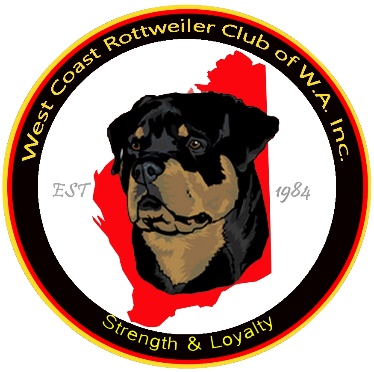 Litter Membership ApplicationSend to: The Secretary, PO Box 265,  Bakers Hill, WA 6562 Return this form with payment. Breeders Name/s:_______________________________________________________________________________________________Address:_______________________________________________________________________________________________________Email:_________________________________________________________________________________________________________Club Membership Expiry: _____________________________________________________Dogs West Membership Ship No and Prefix:  _________________________________________________________________________I/We do hereby apply for a Litter Membership. Valid only for 12 months from the date of application.I/We understand that this is just an entry membership and does not give the members any voting rights.   I/We do agree to be bound by and adhere to the W.C.R.C. of W.A. Inc. Code of Ethics,Sire: __________________________________________________________________________________________________________Dam:  _________________________________________________________________________________________________________                                                    Number of Puppies:______________________________________________________________________________________________Owners Name/s:_____________________________________________________________________________________________Address: ___________________________________________________________________________________________________Email:___________________________________________________________ Phone :____________________________________Owners Name/s:_____________________________________________________________________________________________Address: ___________________________________________________________________________________________________Email:___________________________________________________________ Phone :____________________________________Owners Name/s:_____________________________________________________________________________________________Address: ___________________________________________________________________________________________________Email:___________________________________________________________ Phone :____________________________________Owners Name/s:_____________________________________________________________________________________________Address: ___________________________________________________________________________________________________Email:___________________________________________________________ Phone :____________________________________Owners Name/s:_____________________________________________________________________________________________Address: ___________________________________________________________________________________________________Email:___________________________________________________________ Phone :____________________________________Owners Name/s:_____________________________________________________________________________________________Address: ___________________________________________________________________________________________________Email:___________________________________________________________ Phone :____________________________________Owners Name/s:_____________________________________________________________________________________________Address: ___________________________________________________________________________________________________Email:___________________________________________________________ Phone :____________________________________Owners Name/s:_____________________________________________________________________________________________Address: ___________________________________________________________________________________________________Email:___________________________________________________________ Phone :____________________________________Owners Name/s:_____________________________________________________________________________________________Address: ___________________________________________________________________________________________________Email:___________________________________________________________ Phone :____________________________________Owners Name/s:_____________________________________________________________________________________________Address: ___________________________________________________________________________________________________Email:___________________________________________________________ Phone :____________________________________Owners Name/s:_____________________________________________________________________________________________Address: ___________________________________________________________________________________________________Email:___________________________________________________________ Phone :____________________________________Owners Name/s:_____________________________________________________________________________________________Address: ___________________________________________________________________________________________________Email:___________________________________________________________ Phone :____________________________________Please attach separate sheet if there is insufficient room.Signature of Applicant/s _______________________________MEMBERSHIP FEES: Litter Membership $10.00 per puppy.  _____________TOTAL DUE: $______________  __________________________________________________________________________________________OFFICE USE ONLY:                    Type of Membership:___________________ Club No:______________ Date Received:________________    Receipt No:___________________________ Date Paid: ___________________